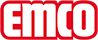 emco Bauemco swimming pool grates 721/25ColoursBeige - similar to RAL 1001Yellow - similar to RAL 1018Grey - similar to RAL 7001White - similar to RAL 9010Special coloursThe majority of special colours (according to RAL or tile sample) are available.Profile runRigid swimming pool grating with grating bars running parallel to the pool edgeDescriptionSwimming pool grating that is robust, solid and pleasant to walk on, which efficiently collects the overflow water at the edge of the pool and provides maximum safety and hygiene.MaterialHigh quality, extremely hard-wearing plastic, with UV absorber.Entirely corrosion-free and resistant to chlorine, sea water and spa water.No need for any metal parts; surface enclosed on all sides to provide maximum hygiene.Support chassisFull profile(25 x 10 mm)FinishFlat upper profile surface with safety profile seal (SPS).Profile spacing:< 8 mm in accordance with DIN EN 13451-1 and DIN EN 16582-1 (to prevent areas where fingers could become trapped)Approx. height (mm)25 mmConnectionFibre-glass reinforced polyester pipes as connection elementsSlip resistanceNon-slip in accordance with DIN 51097, classification C - tested by the "Institut der Säurefliesner-Vereinigung (Säurefliesner consortium)Variable grating width (mm)100-340Service and servicesDimensioningInstallation serviceRepairsDimensionsGrate width:.........................mm (channel width)Grate length:.........................mmContactemco Bautechnik GmbH · Breslauer Straße 34 - 38 · D-49808 Lingen (Ems) · Germany · Phone: +49 (0) 591/9140-500 · Fax: +49 (0) 591/9140-852 · Email: bau@emco.de · www.emco-bau.com